«Социальный педагог
В школе он почти, как Бог.
Нарушители все знают,
Как порой бывает строг.
Что случилось, что случится,
Знает он наверняка.
И всегда понять стремится
"трудного" ученика.
Защитит от хулигана
И накажет наглеца.
Не потерпит грубияна,
Справедлив он до конца.
Педагоги за советом
И родители - к нему.
Дети делятся секретом.
Не откажет никому.
Раскрывает преступленья:
Фору даст инспекторам.
Вызывает восхищенье.
Успевает тут и там.
Без призванья нет уменья.
Легких в школе нет дорог.
Он талантлив, без сомненья.
Социальный педагог!»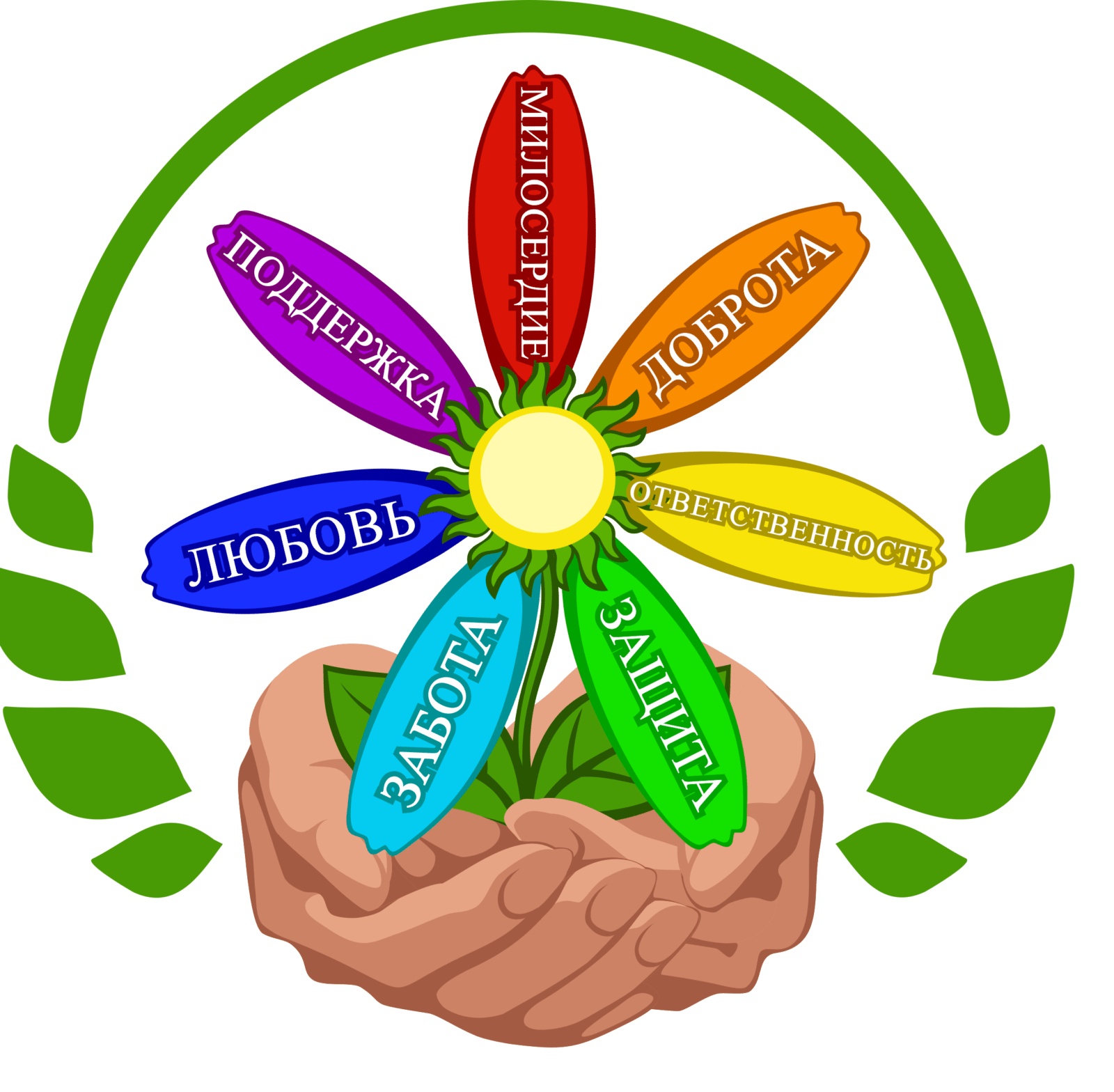 Социальный
педагог школы: Нагиева Полина ГеннадьевнаГрафик работы: понедельник — пятница 9:00-17:00, обед 13:00-14:00 «Социальный педагог» — это специалист, который создает условия для успешной адаптации ребенка в обществе. Создает благоприятные условия для развития ребенка, установления связей и партнерских отношений между образовательным учреждением и семьей. Выявляет интересы и потребности, отклонения в поведении, конфликтные ситуации и оказывает своевременную помощь воспитанникам. Выступает посредником между ребенком, образовательным учреждением, семьей и органами власти. Способствует реализации прав и свобод ребенка.Основная цель: – не сломать и перевоспитать, а помочь предотвратить негативный путь развития личности ребёнка.Главными задачами своей работы я считаю:Создание благоприятных условий для развития личности ребенка (физического, социального, духовно-нравственного, интеллектуального);Оказание ребенку комплексной помощи в саморазвитии и самореализации в процессе восприятия мира и адаптации в нем;  Защита ребенка в его жизненном пространстве.Направления моей работы следующие:Организация социальной работы (бесплатное питание, благотворительные акции, оказание материальной, социальной, педагогической, консультативной помощи семьям). Защита и помощь ребенку, попавшему в трудную жизненную ситуацию.  Оказание социально-педагогической поддержки детям, имеющим проблемы в обучении, трудности в общении, адаптации.Выявление и работа с неблагополучными семьями. Работа с опекаемыми детьми, многодетными, малообеспеченными семьями, а также семьями, имеющими детей с нарушениями и трудностями развития, ограниченными возможностями здоровья.  Профилактическая работа (работа с детьми, имеющими нарушения в поведении и общении, внутришкольный учет нарушителей устава школы, работа с КДН и ЗП).Организация отдыха и оздоровления детей в каникулярный период  Работа с родителями: оказание консультативной помощи родителям в вопросах воспитания и решении социально — педагогических проблем ребенка. Социальный педагог работает с отдельной личностью, его роль заключается в том, чтобы помочь подросткам словом и делом, содействовать тому, чтобы каждый из них поверил в себя, переоценил свои ценности и прозрел.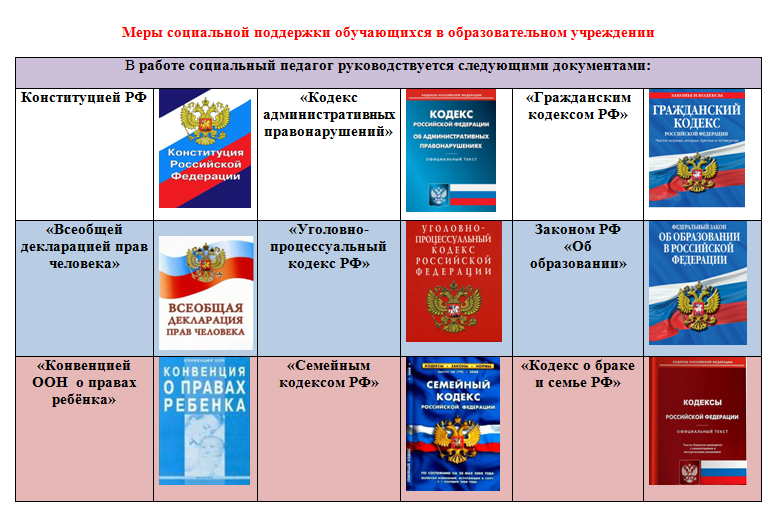 Права, обязанности и ответственность в сфере образования родителей (законных представителей) несовершеннолетних обучающихсяhttps://www.consultant.ru/document/cons_doc_LAW_140174/60fe09c87bb91e8dc7f6b7bd271f0a70597bdd28/Обязанности и ответственность обучающихсяhttps://www.consultant.ru/document/cons_doc_LAW_140174/03ed3d9a84d233e0791495bf8600996efca437fa/"Уголовный кодекс Российской Федерации" от 13.06.1996 N 63-ФЗ (ред. от 04.08.2023)УК РФ Статья 88. Виды наказаний, назначаемых несовершеннолетним. https://www.consultant.ru/document/cons_doc_LAW_10699/0f2c1aee317b1021e5a5e5f2df2a5133f999c25f/«Конвенция ООН о правах ребенка»https://www.un.org/ru/documents/decl_conv/conventions/childcon.shtml Закон РФ «Об образовании» https://www.consultant.ru/document/cons_doc_LAW_140174/«Всеобщая декларация прав человека»https://www.un.org/ru/documents/decl_conv/declarations/declhr.shtml Конституция РФhttps://www.consultant.ru/document/cons_doc_LAW_28399/ «Кодекс административных нарушений» https://www.consultant.ru/document/cons_doc_LAW_34661/ «Уголовный процессуальный кодекс РФ»https://www.consultant.ru/document/cons_doc_LAW_34481/ «Семейный кодекс РФ»https://www.consultant.ru/document/cons_doc_LAW_8982/ «Гражданский кодекс РФ»https://www.consultant.ru/document/cons_doc_LAW_5142/ «Кодекс о браке и семье РФ»https://www.consultant.ru/document/cons_doc_LAW_8982/ 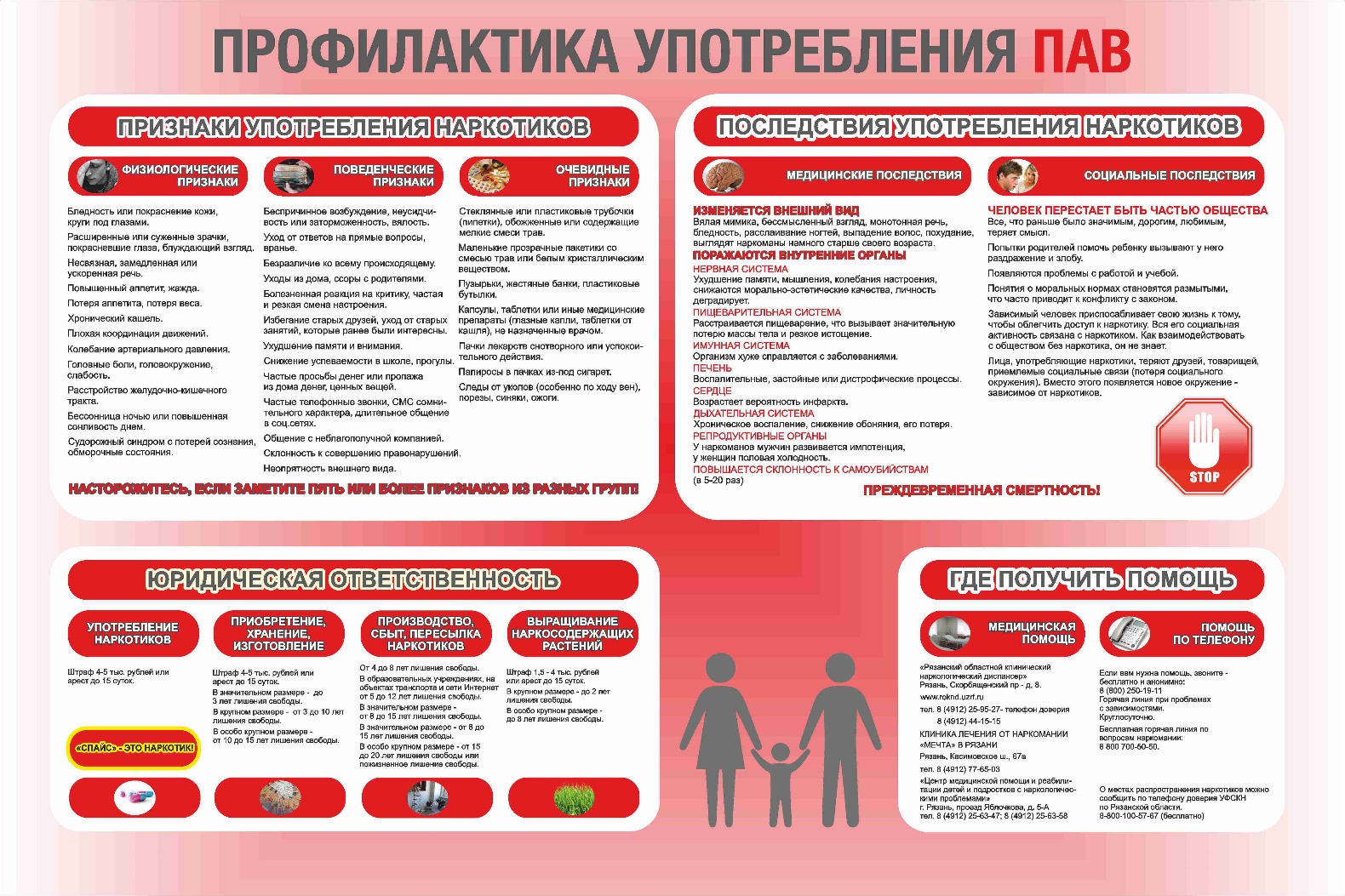 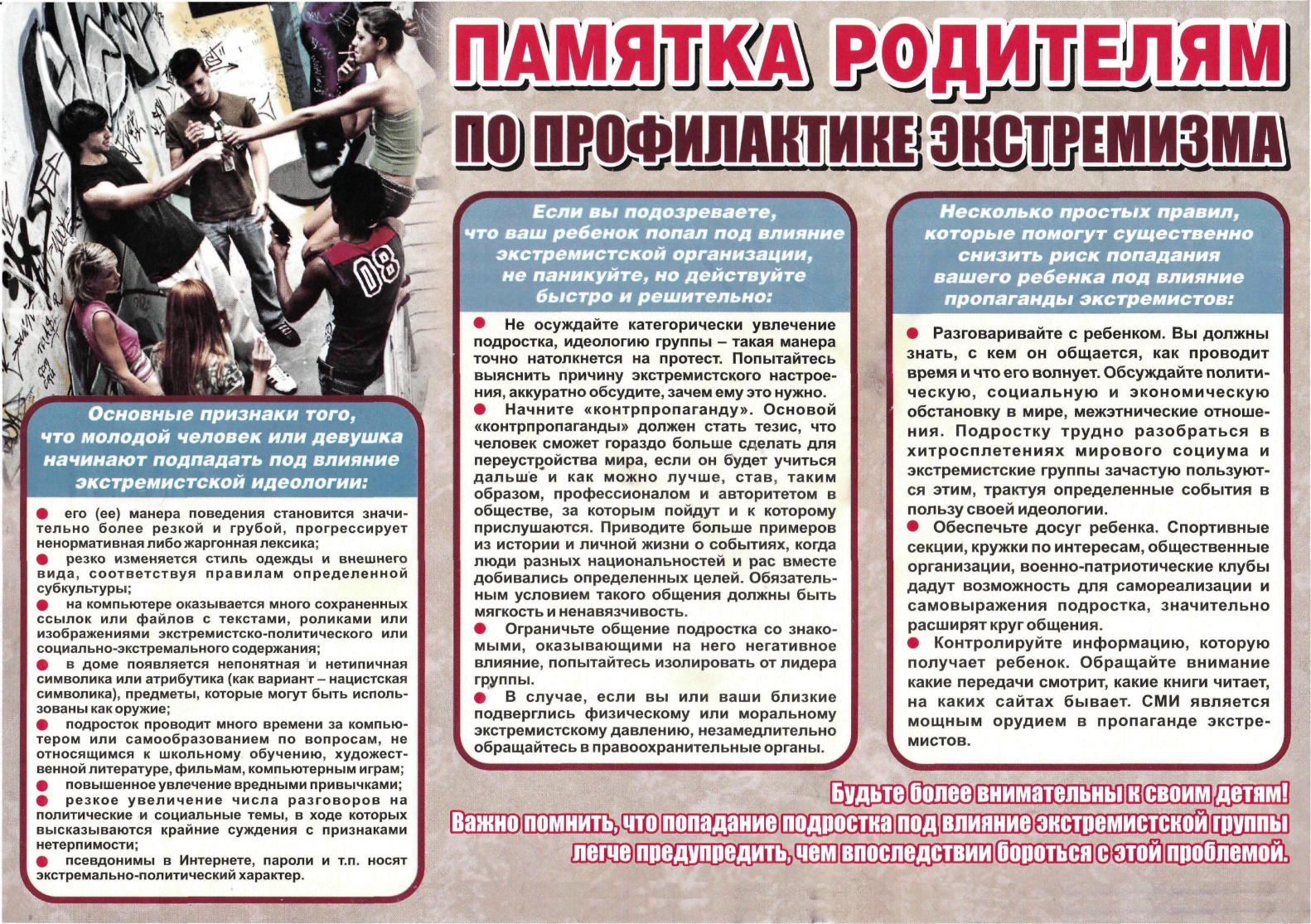 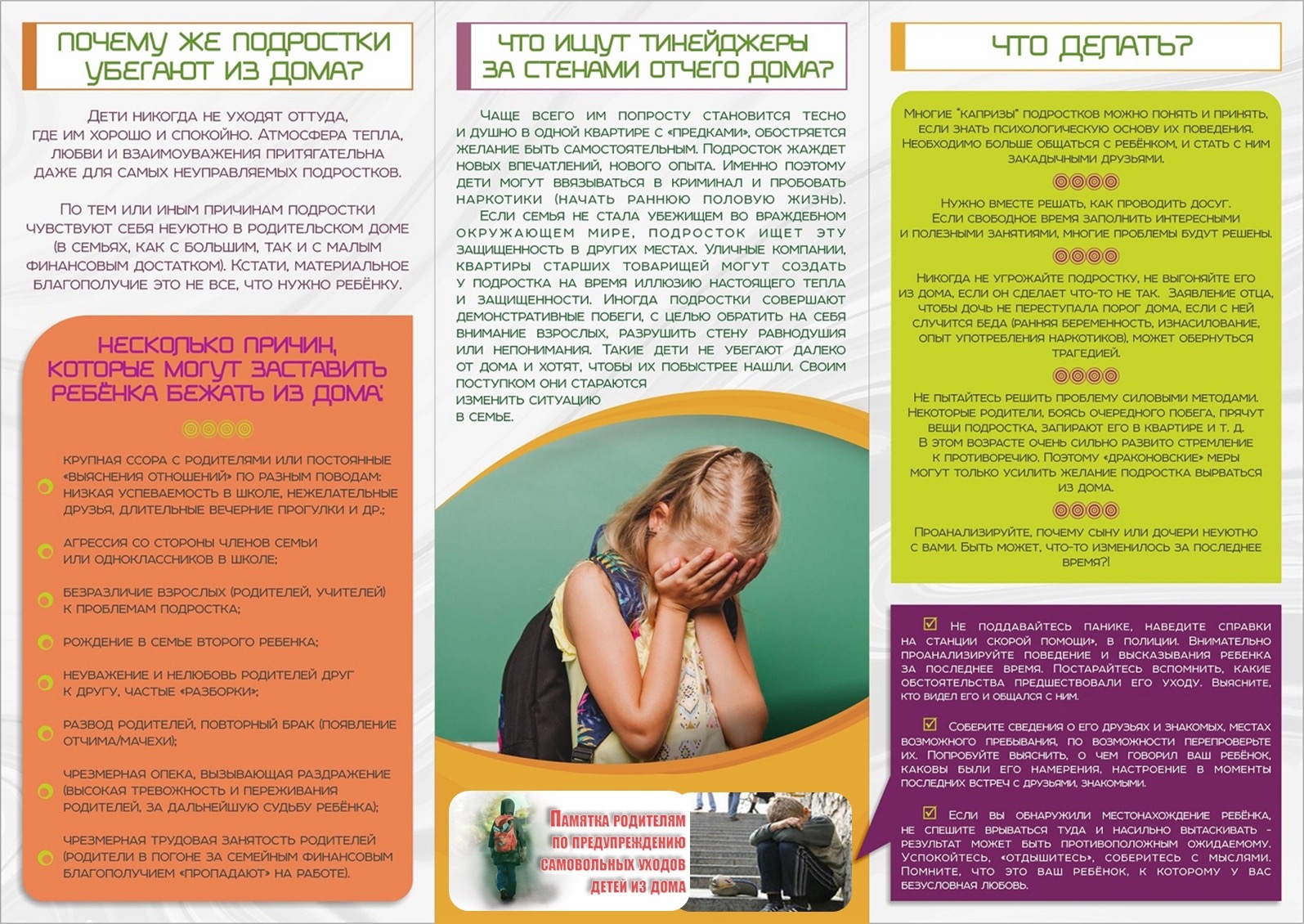 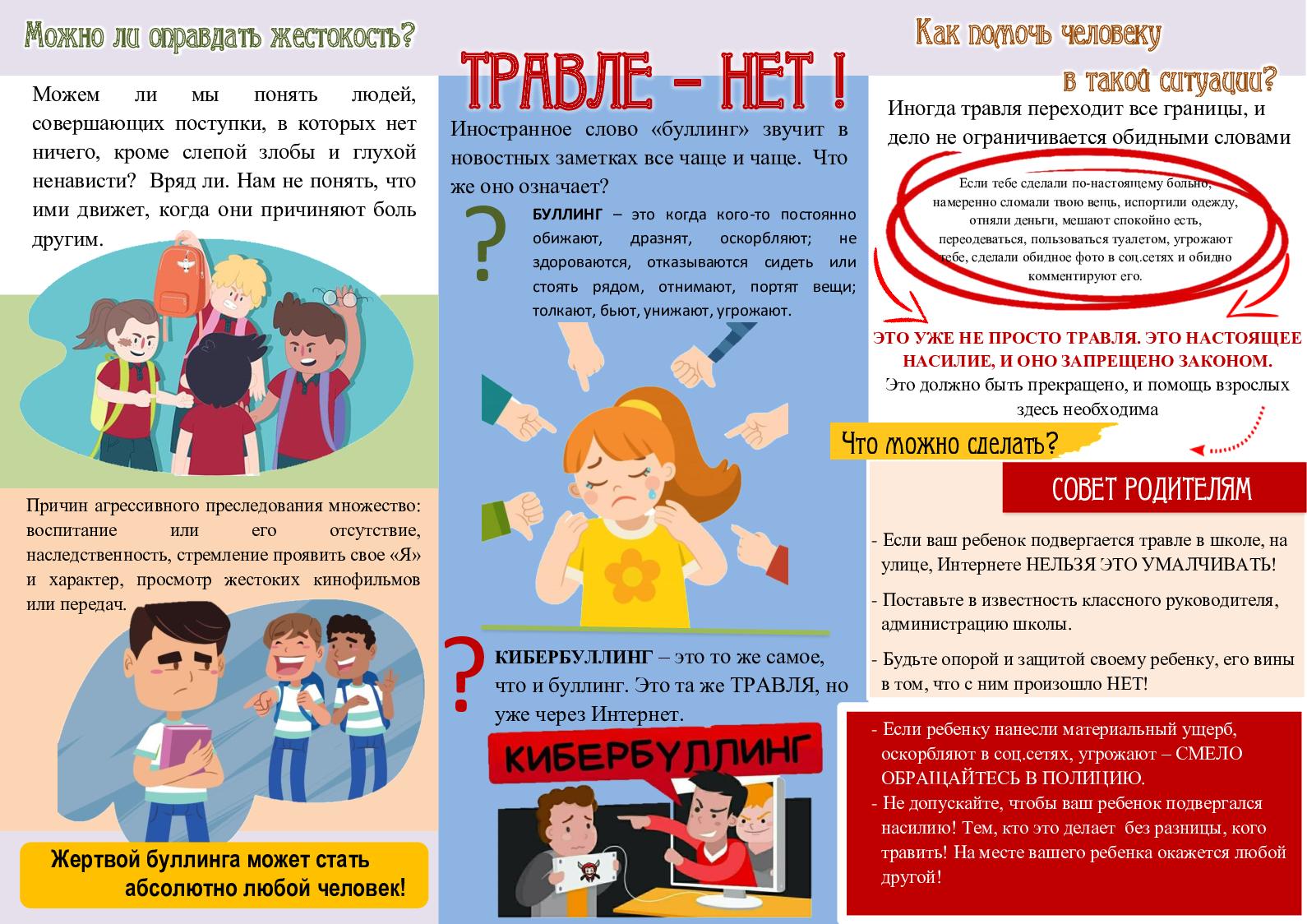 Горячая линия поддержки
по вопросам травлиС 10:00 до 20:00 с понедельника по пятницу8 800 500 44 14Адрес сайта: https://травлинет.рф/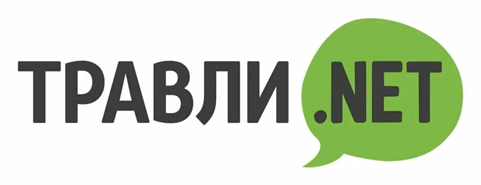 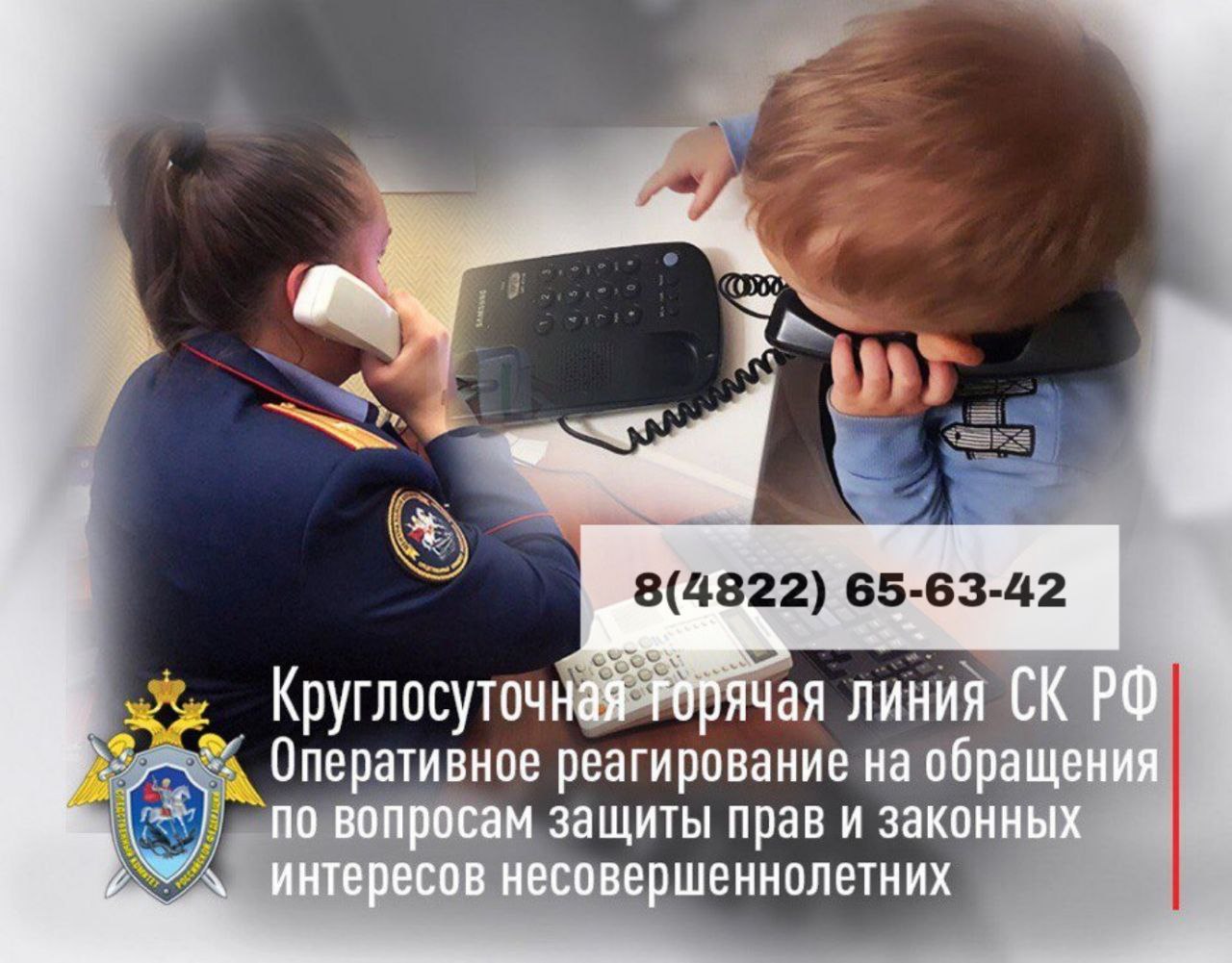 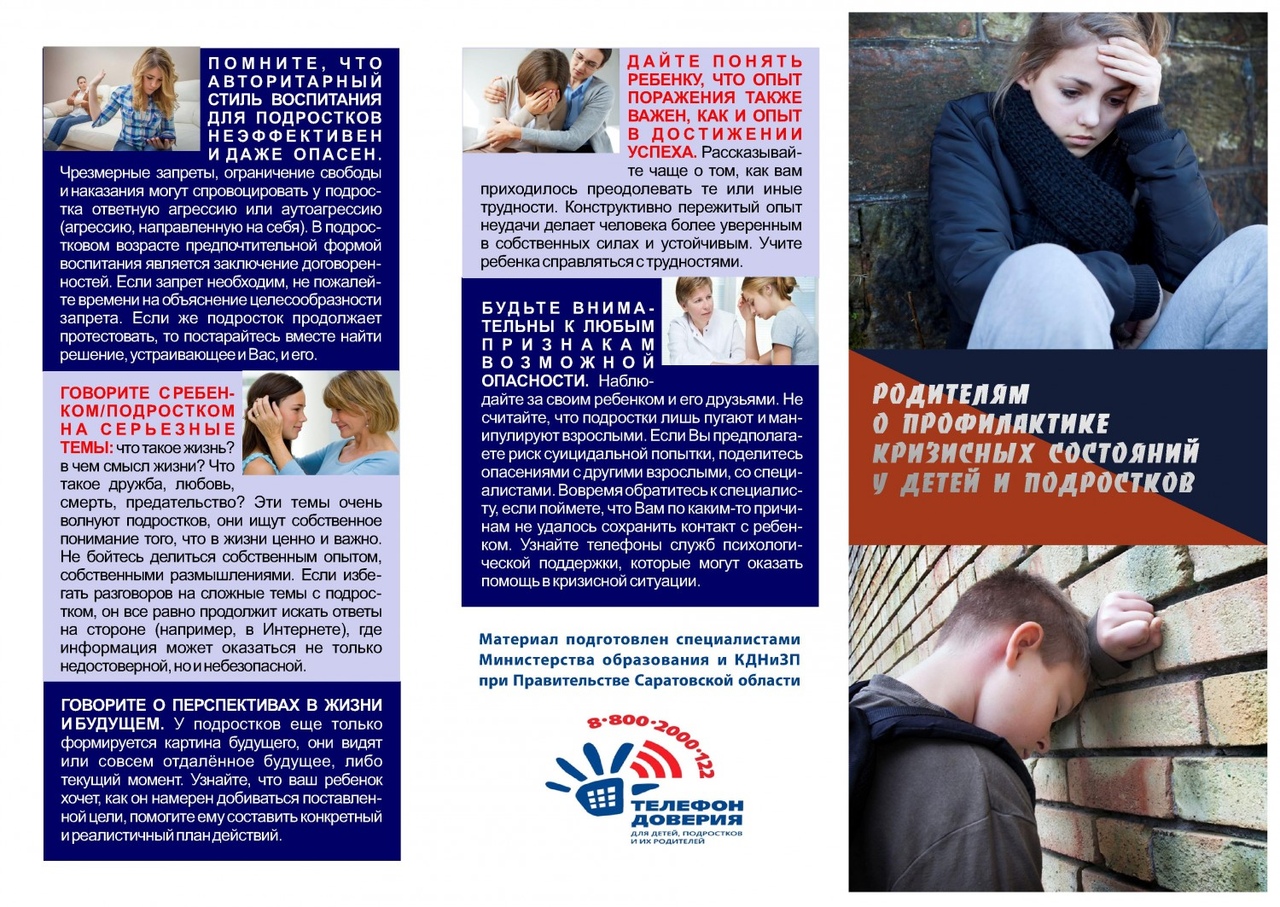 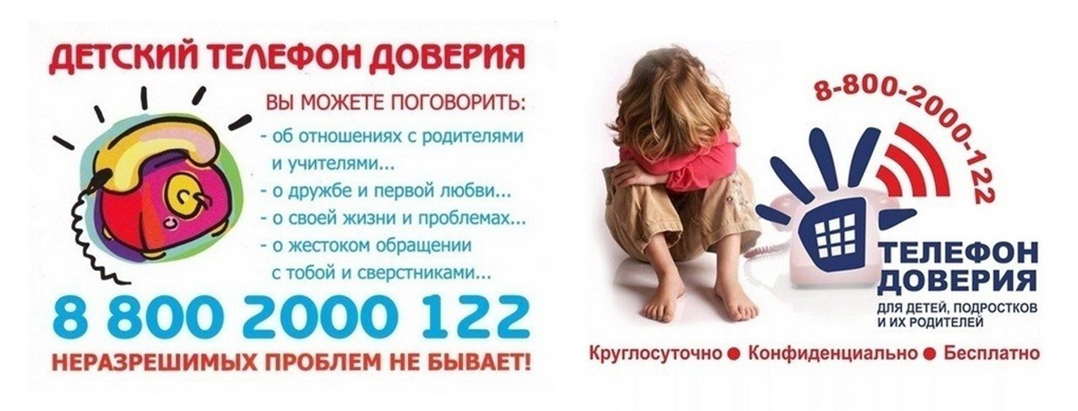 Помните: «Каждый
человек — это книга, надо только суметь прочитать ее».